Положение о  работе консультативного пункта «Зернышко»  муниципального казенного дошкольного образовательного учреждения детского сада общеразвивающего вида с приоритетным осуществлением деятельности по художественно-эстетическому направлению развития детей № 13 с. Арзгир Арзгирского района Ставропольского края (МКДОУ д/с № 13 с. Арзгир)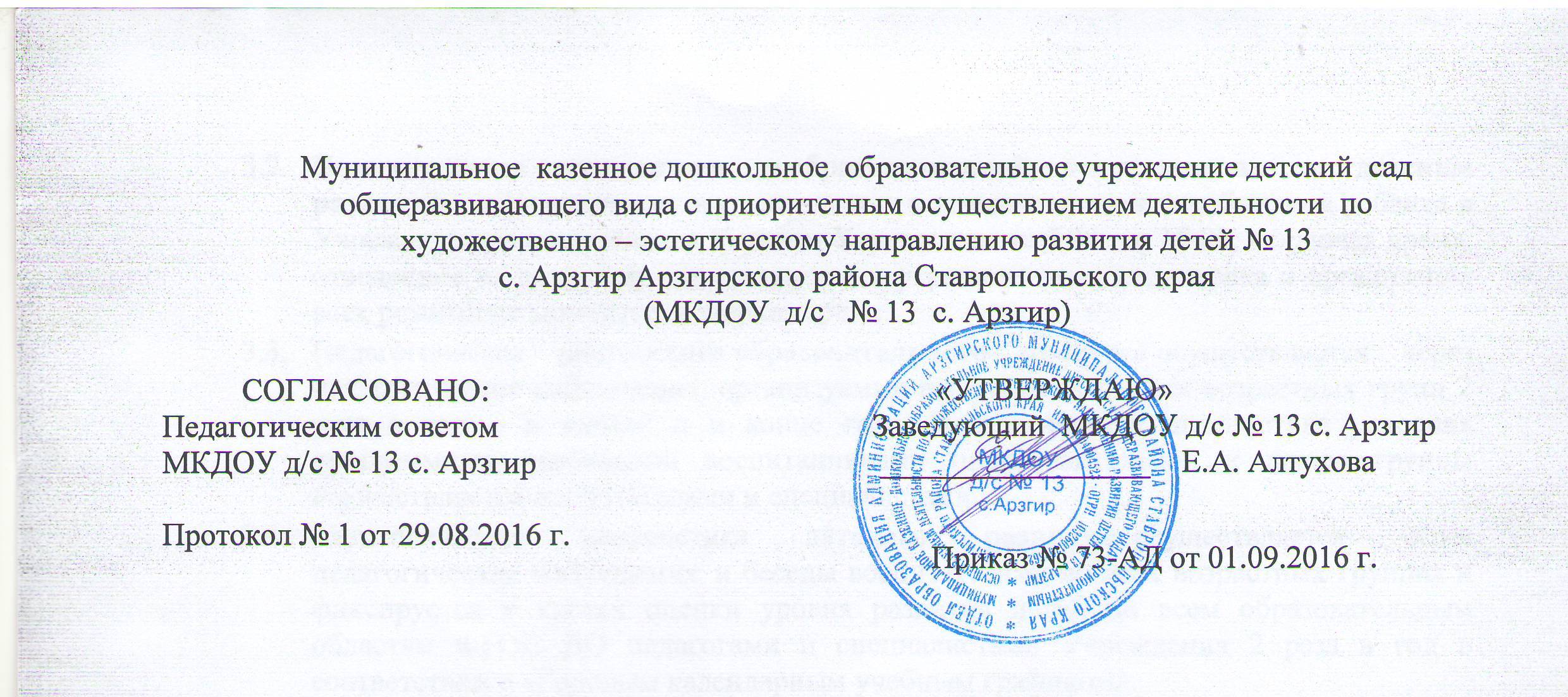 Общие положения.Настоящее положение, разработано в соответствии с Федеральным законом от 29.12.2012 № 273-ФЗ «Об Образовании в Российской Федерации», письмом Минобрнауки России от 31.01.2008 г. № 03-133 «О внедрении различных моделей обеспечения равных стартовых возможностей получения общего образования для детей из разных социальных групп и слоев населения», регламентирует деятельность консультативного пункта для родителей (законных представителей) и их детей дошкольного возраста, не посещающих дошкольное образовательное учреждения.Консультативный пункт для родителей  (законных представителей) и детей, воспитывающих в условиях семьи, организуется в Муниципального казенного дошкольного образовательного учреждения детского сада общеразвивающего вида с приоритетным осуществлением деятельности по художественно-эстетическому направлению развития детей № 13 с. Арзгир Арзгирского района Ставропольского края (далее - МКДОУ д/с № 13 с. Арзгир), регламентирующим образовательную программа дошкольного образования.Правовой основой деятельности консультативного пункта МКДОУ д/с № 13 с. Арзгир является:- Конвенция ООН о правах ребенка;- Конституция РФ;- Семейный кодекс РФ.1.4 Консультативный пункт является одной из форм оказания консультативной помощи семье в воспитании и развитии детей дошкольного возраста.2. Цели, задачи и принципы работы консультативного пункта.2.1 Основные цели создания консультативного пункта:обеспечение доступности дошкольного образования;выравнивание стартовых возможностей детей, не посещающих дошкольное учреждение, при поступлении детей в школу;обеспечение единства и преемственности семейного и дошкольноговоспитания;повышение педагогической компетентности родителей (законныхпредставителей), воспитывающих детей дошкольного возраста на дому, в т. ч. детей с ограниченными возможностями здоровья.2.2. Основные задачи консультативного пункта:оказание консультативной помощи родителям (законным представителям) и повышение их психологической компетентности в вопросах воспитания, обучения и развития ребенка;оказание дошкольникам содействия в социализации;обеспечение успешной адаптации детей при поступлении в дошкольное учреждение или школу;информирование родителей (законных представителей) об учреждениях системы образования, которые могут оказать квалифицированную помощь ребенку в соответствии с его индивидуальными особенностями.2.3. Принципы деятельности консультативного пункта:личностно-ориентированный подход к работе с детьми и родителями (законными представителями);сотрудничество субъектов социально-педагогического пространства;открытость системы воспитания.3. Организация деятельности и основные формы работыконсультативного пункта3.1. Консультативный пункт на базе МКДОУ д/с № 13 с. Арзгироткрывается на основании приказа заведующего.3.2. Организация консультативной и психолого-педагогической помощи родителям (законным представителям) строится на основе их взаимодействия с воспитателем, логопедом и другими специалистами. Консультирование родителей (законных представителей) может проводиться одним или несколькими специалистами одновременно.3.3. Количество специалистов, привлекаемых к психолого-педагогической работе в консультативном пункте, определяется исходя из кадрового состава МКДОУ д/с № 13 с. Арзгир.3.4. Координирует деятельность консультативного пункта социальный педагог на основании приказа заведующего МКДОУ д/с № 13 с. Арзгир.3.5. Формы работы психолого-педагогического консультативного пункта:очные, групповые консультации для родителей (законных представителей) по плану МКДОУ д/с № 13 с. Арзгир;индивидуальные консультации родителей (законных представителей)по запросам и потребностям родителей (законных представителей);мастер-классы, тренинги, практические семинары для родителей (законных представителей) с привлечением специалистов МКДОУ д/с № 13 с. Арзгир (согласно утвержденному графику ежемесячно).3.6. Консультативный пункт работает один раз в месяц согласно расписанию, утвержденному заведующим МКДОУ д/с № 13 с. Арзгир.3.7. Допускается индивидуальное консультирование педагогами МКДОУ д/с № 13 с. Арзгирродителей (законных представителей) по предварительной договоренности с педагогами.4. Документация консультативного пункта4.1. Ведение документации консультативного пункта выделяется в отдельное делопроизводство.4.2. Перечень документации консультативного пункта:- план проведения образовательной деятельности, который разрабатывается специалистами МКДОУ д/с № 13 с. Арзгирна учебный год и утверждается его руководителем. В течение учебного года по требованию родителей (законных представителей) в документ могут вноситься изменения;годовой отчет о результативности работы;журнал работы консультативного пункта, который ведется социальным педагогом;журнал посещаемости консультаций, мастер-классов, тренингов;график работы консультативного пункта;договор между родителем (законным представителем) и заведующим ДОУ;банк данных детей, не охваченным дошкольным образованием.5. Прочие положения5.1. За получение консультативных услуг плата с родителей (законных представителей) не взимается.5.2. Результативность работы консультативного пункта определяется отзывами родителей и наличием в МКДОУ д/с № 13 с. Арзгирметодического материала.5.3. Для работы консультативного пункта используется учебно-материальная база МКДОУ д/с № 13 с. Арзгир.5.4. Контролирует деятельность консультативного пункта заведующий МКДОУ д/с № 13 с. Арзгир.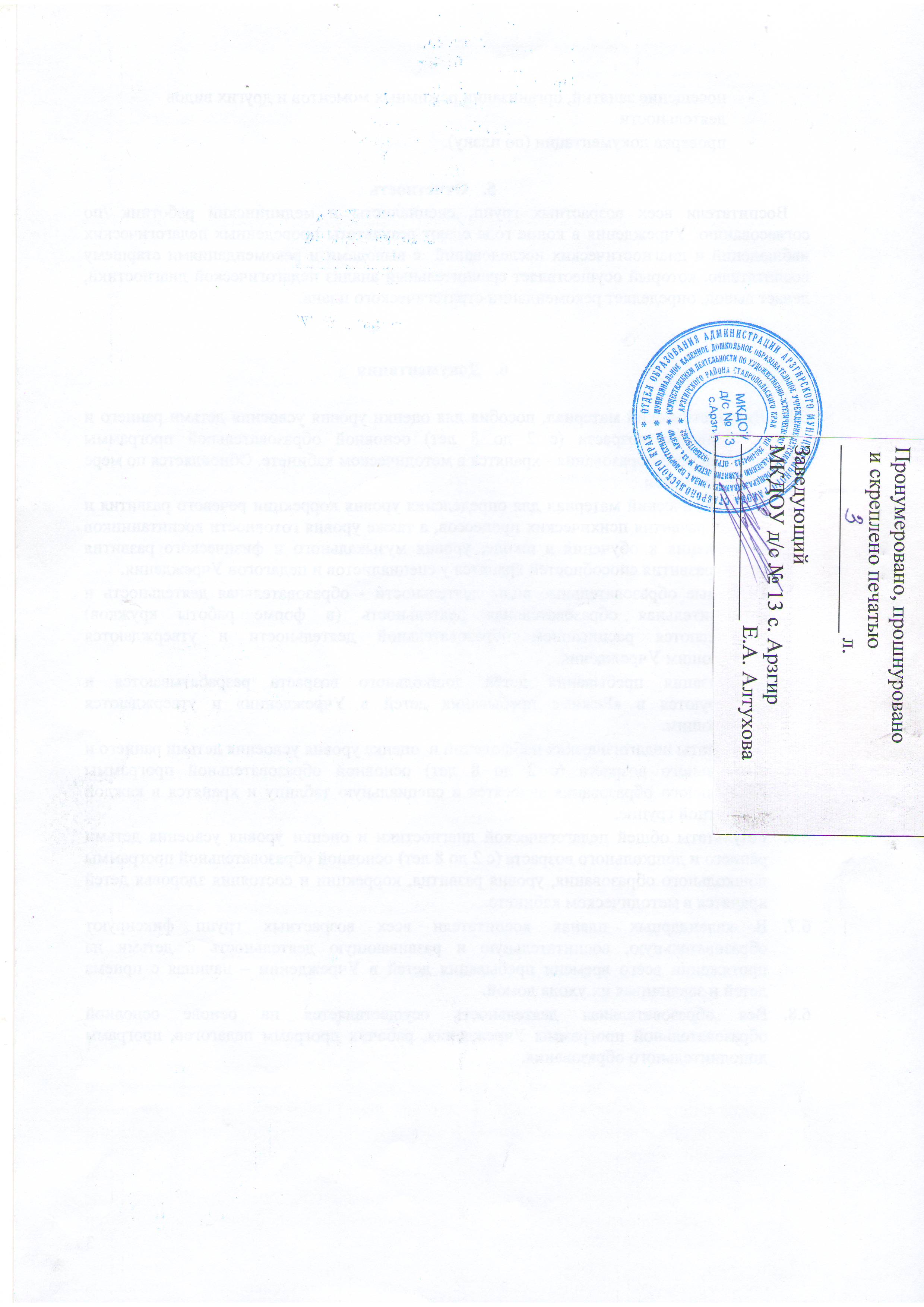 